ANNEXE Dossier CEDRE Ambition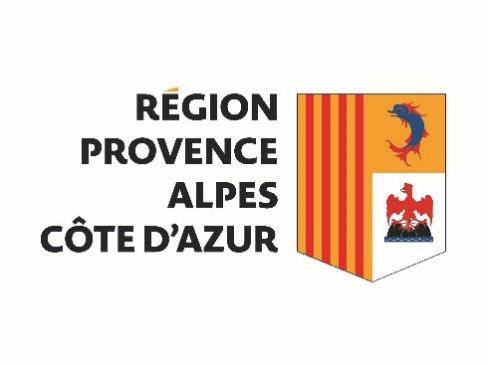 LETTRE DE CANDIDATURE et ATTESTATION SUR L’HONNEURJe soussigné(e), …………………………………………………………….  (Nom, prénom) représentant(e) légal(e) del’entreprise  « .........................................................   .........................................................», présente ma candidature au dispositif régional CEDRE Ambition, et :Certifie avoir pris connaissance des critères d’éligibilité à ce dispositif et m’engage, en cas de sélection A me rendre disponible auprès du consultant RSE pendant l’accompagnementA créer des emplois dans le cadre du développement de mon entrepriseA entreprendre une démarche de progrès RSE et transition écologique impliquant les collaborateurs et les parties prenantes externesA m’engager sur les 3 ans du dispositifAtteste employer au jour du dépôt de la candidature …….salariés représentant ……..Equivalent-Temps-Plein. Atteste n’avoir procédé à aucun licenciement économique au cours des douze derniers mois ;Atteste être une TPE ou PME au sens européen ;Atteste que mes établissements principaux sont situés en Provence Alpes Côte d’Azur ; Atteste que mon entreprise n’a pas reçu plus de 190 500 € d’aides de Minimis sur les 2 exercices fiscaux précédents et sur l'exercice en cours ;Certifie que la structure est régulièrement déclarée et qu’elle est en règle au regard de l’ensemble des déclarations sociales, parafiscales et fiscales ainsi que des cotisations et paiements correspondants ;Certifie que la structure ne fait pas l’objet d’une procédure collective ;Précise que mon entreprise est soumise à la TVA           OUI                     NONCertifie exactes et sincères les informations du dossier de candidature ; Prend acte du fait qu’en cas de non-respect de ces règles, je m’expose au remboursement des sommes engagées par la Région dans le cadre du dispositif CEDRE ;Fait, le ............................................ à ......................................................... Signature						Cachet de la structureATTESTATION DE MINIMISDéclaration des aides publiques perçues au titre du règlement relatif aux aides de minimisRèglement CE n° 1407/2013 de la Commission du 18 décembre 2013 relatif à l’application des articles 107 et 108 du traité sur le fonctionnement de l’Union européenne aux aides de minimisNom de l’entreprise : Nom du représentant de l’entreprise : Intitulé de l’action concernée : CEDRE AmbitionJe soussigné, (Nom et qualité)………………………………………………., certifie sur l’honneur l’exactitude et l’exhaustivité des informations ci-dessous : L’entreprise a bénéficié au cours des 2 exercices fiscaux précédents et de l’exercice fiscal en cours d’aides relevant du régime « de minimis » détaillées dans le tableau suivant et dont le montant total est inférieur à 190 500 €.Indiquer NEANT si l’entreprise n’a bénéficié d’aucune aide relevant du régime de minimis au cours des 2 exercices fiscaux précédents et de l’exercice fiscal en coursDate : Signature du représentant légal Cachet de l’entrepriseObjet de l’aideForme de l’aide (subvention, bonification d’intérêts, prêt, apport en capital, garantie,…) Organisme attributaireDate d’attribution de l’aideMontant de l’aideTOTAL : TOTAL : TOTAL : TOTAL : 